Тести до лекції № 1

1.1. Що таке гідромеханіка?

а) наука про рух рідини;
б) наука про рівновагу рідин;
в) наука про взаємодію рідин;
г) наука про рівновагу та рух рідин.

1.2. На які розділи ділиться гідромеханіка?

а) гідротехніка і гідрогеологія;
б) технічна механіка і теоретична механіка;
в) гідравліка та гідрологія;
г) механіка рідких тіл і механіка газоподібних тіл.

1.3. Що таке рідина?

а) фізична речовина, здатна заповнювати порожнечі;
б) фізична речовина, здатна змінювати форму під дією сил;
в) фізична речовина, здатна змінювати свій обсяг;
г) фізична речовина, здатна текти.

1.4. Яка з цих рідин не є крапельної?

а) ртуть;
б) гас;
в) нафта;
г) азот.

1.5. Яка з цих рідин не є газоподібної?

а) рідкий азот;
б) ртуть;
в) водень;
г) кисень;

1.6. Реальною рідиною називається рідина

а) не існує в природі;
б) що знаходиться за реальних умов;
в) у якій є внутрішнє тертя;
г) здатна швидко випаровуватися.

1.7. Ідеальною рідиною називається

а) рідина, в якій відсутній внутрішнє тертя;
б) рідина, підходить для застосування;
в) рідина, здатна стискуватися;
г) рідина, що існує тільки в певних умовах.

1.8. На які види поділяють діють на рідину зовнішні сили?

а) сили інерції і поверхневого натягу;
б) внутрішні і поверхневі;
в) масові і поверхневі;
г) сили тяжіння і тиску.

1.9. Які сили називаються масовими?

а) сила тяжіння і сила інерції;
б) сила молекулярна і сила тяжіння;
в) сила інерції і сила гравітаційна;
г) сила тиску і сила поверхнева.

1.10. Які сили називаються поверхневими?

а) викликані впливом обсягів, що лежать на поверхні рідини;
б) викликані впливом сусідніх об'ємів рідини і впливом інших тіл;
в) викликані впливом тиску бічних стінок посудини;
г) викликані впливом атмосферного тиску.

1.11. Рідина знаходиться під тиском. Що це означає?

а) рідина знаходиться в стані спокою;
б) рідина тече;
в) на рідину діє сила;
г) рідина змінює форму.

1.12. У яких одиницях вимірюється тиск в системі вимірювання СІ?

а) в паскалях;
б) в джоулях;
в) в барах;
г) у Стокс.

1.13. Якщо тиск відраховують від абсолютного нуля, то його називають:

а) тиск вакууму;
б) атмосферним;
в) надлишковим;
г) абсолютним.

1.14. Якщо тиск відраховують від відносного нуля, то його називають:

а) абсолютним;
б) атмосферним;
в) надлишковим;
г) тиск вакууму.

1.15. Якщо тиск нижче відносного нуля, то його називають:

а) абсолютним;
б) атмосферним;
в) надлишковим;
г) тиск вакууму.

1.16. Який тиск зазвичай показує манометр?

а) абсолютне;
б) надлишкове;
в) атмосферний;
г) тиск вакууму.

1.17. Чому одно атмосферний тиск при нормальних умовах?

а) 100 МПа;
б) 100 кПа;
в) 10 ГПа;
г) 1000 Па.

1.18. Тиск визначається

а) відношенням сили, що діє на рідину до площі впливу;
б) твором сили, що діє на рідину на площу впливу;
в) відношенням площі впливу до значення сили, що діє на рідину;
г) відношенням різниці діючих зусиль до площі впливу.

1.19. Масу рідини укладену в одиниці об'єму називають

а) вагою;
б) питомою вагою;
в) питомою щільністю;
г) щільністю.

1.20. Вага рідини в одиниці об'єму називають

а) щільністю;
б) питомою вагою;
в) питомою щільністю;
г) вагою.

1.21. При збільшенні температури питома вага рідини

а) зменшується;
б) збільшується;
г) спочатку збільшується, а потім зменшується;
в) не змінюється.

1.22. Стискальність це властивість рідини

а) змінювати свою форму під дією тиску;
б) змінювати свій об'єм під дією тиску;
в) пручатися впливу тиску, не змінюючи свою форму;
г) змінювати свій об'єм без впливу тиску.

1.23. Стискальність рідини характеризується

а) коефіцієнтом Генрі;
б) коефіцієнтом температурного стиснення;
в) коефіцієнтом поджатия;
г) коефіцієнтом об'ємного стиснення.

1.24. Коефіцієнт об'ємного стиснення визначається за формулою



1.29. В'язкість рідини це

а) здатність чинити опір ковзанню або зрушенню шарів рідини;
б) здатність долати внутрішнє тертя рідини;
в) здатність долати силу тертя рідини між твердими стінками;
г) здатність перетікати по поверхні за мінімальний час.

1.30. Текучістю рідини називається

а) величина прямо пропорційна динамічному коефіцієнту в'язкості;
б) величина зворотна динамічному коефіцієнту в'язкості;
в) величина обернено пропорційна кінематичному коефіцієнту в'язкості;
г) величина пропорційна градусам Енглера.

1.31. В'язкість рідини не характеризується

а) кинематическим коефіцієнтом в'язкості;
б) динамічним коефіцієнтом в'язкості;
в) градусами Енглера;
г) статичним коефіцієнтом в'язкості.

1.32. Кінематичний коефіцієнт в'язкості позначається грецькою буквою

а)?;
б)?;
в)?;
г)?.

1.33. Динамічний коефіцієнт в'язкості позначається грецькою буквою

а)?;
б)?;
в)?;
г)?.

1.34. У вискозиметре Енглера обсяг випробуваної рідини, що минає через капіляр дорівнює

а) 300 см3;
б) 200 см3;
в) 200 м3;
г) 200 мм 3.

1.35. В'язкість рідини при збільшенні температури

а) збільшується;
б) зменшується;
в) залишається незмінною;
г) спочатку зменшується, а потім залишається постійною.

1.36. В'язкість газу при збільшенні температури

а) збільшується;
б) зменшується;
в) залишається незмінною;
г) спочатку зменшується, а потім залишається постійною.

1.37. Виділення повітря з робочої рідини називається

а) паротворенням;
б) газоутворенням;
в) піноутворенням;
г) газовиділення.

1.38. При окисленні рідин не відбувається

а) випадання смол;
б) збільшення в'язкості;
в) зміни кольору рідини;
г) випадання шлаків.

1.39. Швидкість випаровування рідини не залежить від

а) від тиску;
б) від вітру;
в) від температури;
г) від обсягу рідини.

1.40. Закон Генрі, що характеризує обсяг розчиненого газу в рідині записується у вигляді




Тести до лекції № 2

2.1. Як називаються розділи, на які ділиться гідравліка?

а) гідростатика і гідромеханіка;
б) гідромеханіка і гідродинаміка;
в) гідростатика і гідродинаміка;
г) гідрологія та гідромеханіка.

2.2. Розділ гідравліки, в якому розглядаються закони рівноваги рідини називається

а) гідростатика;
б) гідродинаміка;
в) гідромеханіка;
г) гідравлічна теорія рівноваги.

2.3. Гідростатичний тиск - це тиск присутнє

а) в рухомої рідини;
б) у спочиває рідини;
в) у рідині, що знаходиться під надлишковим тиском;
г) в рідині, вміщеній в резервуар.

2.4. Які частинки рідини відчувають найбільшу напругу стиснення від дії гідростатичного тиску?

а) перебувають на дні резервуара;
б) знаходяться на вільній поверхні;
в) знаходяться в бічних стінок резервуара;
г) що знаходяться в центрі ваги розглянутого об'єму рідини.

2.5. Середній гідростатичний тиск, що діє на дно резервуара одно

а) добутку глибини резервуара на площу його дна і щільність;
б) добутку ваги рідини на глибину резервуара;
в) стосовно обсягу рідини до її площини;
г) стосовно ваги рідини до площі дна резервуара.

2.6. Перше властивість гідростатичного тиску свідчить

а) в будь-якій точці рідини гідростатичний тиск перпендикулярно майданчику дотичній до виділеного обсягом і діє від розглянутого об'єму;
б) у будь-якій точці рідини гідростатичний тиск перпендикулярно майданчику дотичній до виділеного обсягом і діє всередину розглянутого об'єму;
в) в кожній точці рідини гідростатичний тиск діє паралельно майданчику дотичній до виділеного обсягом і направлено довільно;
г) гідростатичний тиск незмінно у всіх напрямках і завжди перпендикулярно в точці його програми до виділеного обсягу.

2.7. Друга властивість гідростатичного тиску свідчить

а) гідростатичний тиск постійно і завжди перпендикулярно до стінок резервуара;
б) гідростатичний тиск змінюється при зміні місця розташування точки;
в) гідростатичний тиск незмінно в горизонтальній площині;
г) гідростатичний тиск незмінно у всіх напрямках.

2.8. Третя властивість гідростатичного тиску свідчить

а) гідростатичний тиск в будь-якій точці не залежить від її координат у просторі;
б) гідростатичний тиск в точці залежить від її координат у просторі;
в) гідростатичний тиск залежить від щільності рідини;
г) гідростатичний тиск завжди перевищує тиск, що діє на вільну поверхню рідини.

2.9. Рівняння, що дозволяє знайти гідростатичний тиск у будь-якій точці розглянутого обсягу називається

а) основним рівнянням гідростатики;
б) основним рівнянням гідродинаміки;
в) основним рівнянням гідромеханіки;
г) основним рівнянням гідродинамічної теорії.

2.10. Основне рівняння гідростатики дозволяє

а) визначати тиск, що діє на вільну поверхню;
б) визначати тиск на дні резервуара;
в) визначати тиск в будь-якій точці розглянутого об'єму;
г) визначати тиск, що діє на занурене в рідину тіло.

2.11. Середній гідростатичний тиск, що діє на дно резервуара визначається за формулою



2.12. Основне рівняння гідростатичного тиску записується у вигляді



2.13. Основне рівняння гідростатики визначається

а) твором тиску газу над вільною поверхнею до площі вільної поверхні;
б) різницею тиску на зовнішній поверхні і на дні посудини;
в) сумою тиску на зовнішній поверхні рідини і тиску, обумовленого вагою верхніх шарів;
г) відношенням розглянутого об'єму рідини до щільності і глибині занурення точки.

2.14. Чому одно гідростатичний тиск при глибині занурення точки, рівною нулю

а) тиску над вільною поверхнею;
б) добутку об'єму рідини на її щільність;
в) різниці тисків на дні резервуара і на його поверхні;
г) добутку щільності рідини на її питома вага.

2.15. "Тиск, прикладена до зовнішньої поверхні рідини, передається всім точкам цієї рідини в усіх напрямках однаково"

а) це - закон Ньютона;
б) це - закон Паскаля;
в) це - закон Нікурадзе;
г) це - закон Жуковського.

2.16. Закон Паскаля говорить

а) тиск, прикладена до зовнішньої поверхні рідини, передається всім точкам цієї рідини по всіх напрямах однаково;
б) тиск, прикладена до зовнішньої поверхні рідини, передається всім точкам цієї рідини по всіх напрямах згідно основного рівняння гідростатики;
в) тиск, прикладена до зовнішньої поверхні рідини, збільшується в міру віддалення від вільної поверхні;
г) тиск, прикладена до зовнішньої поверхні рідини дорівнює сумі тисків, прикладених з інших сторін розглянутого об'єму рідини.

2.17. Поверхня рівня - це

а) поверхня, в усіх точках якої тиск змінюється за однаковим законом;
б) поверхню, у всіх точках якої тиск однаково;
в) поверхня, в усіх точках якої тиск збільшується прямо пропорційно видаленню від вільної поверхні;
г) вільна поверхня, що утворюється на межі розділу повітряної і рідкої середовищ при відносному спокої рідини.

2.18. Чому одно гідростатичний тиск в точці А?


а) 19,62 кПа;
б) 31,43 кПа;
в) 21,62 кПа;
г) 103 кПа.

2.19. Як прикладена рівнодіюча гідростатичного тиску щодо центру ваги прямокутної бічної стінки резервуара?

а) нижче;
б) вище;
в) збігається з центром ваги;
г) зміщена в бік.

2.20. Рівнодіюча гідростатичного тиску в резервуарах з плоскою похилій стінкою дорівнює



2.21. Точка програми рівнодіюча гідростатичного тиску лежить нижче центра ваги плоскої бічній поверхні резервуара на відстані



2.22. Сила гідростатичного тиску на циліндричну бічну поверхню по осі Оx дорівнює




2.23. Сила гідростатичного тиску на циліндричну бічну поверхню по осі Oz дорівнює




2.24. Рівнодіюча гідростатичного тиску на циліндричну бічну поверхню дорівнює



2.25. Сила, що діє з боку рідини на занурене в неї тіло дорівнює



2.26. Здатність плаваючого тіла, виведеного зі стану рівноваги, знову повертатися в цей стан називається

а) стійкістю;
б) остойчивостью;
в) плавучістю;
г) непотоплюваністю.

2.27. Вкажіть на малюнку місце розташування центру водотоннажності


а) 1;
б) 2;
в) 3;
г) 4.

2.28. Вкажіть на малюнку метацентричної висоту


а) 1;
б) 2;
в) 3;
г) 4.

2.29. Для однорідного тіла, плаваючого на поверхні справедливе співвідношення



2.30. Вага рідини, взятої в обсязі зануреної частини судна називається

а) зануреним об'ємом;
б) водотоннажністю;
в) витісненим об'ємом;
г) водопоглинанням.

2.31. Водотоннажність - це

а) обсяг рідини, що витісняється судном при повному зануренні;
б) вагу рідини, взятої в обсязі судна;
в) максимальний об'єм рідини, що витісняється плаваючим судном;
г) вага рідини, взятої в обсязі зануреної частини судна.

2.32. Вкажіть на малюнку місце розташування метацентра


а) 1;
б) 2;
в) 3;
г) 4.

2.33. Якщо судно повертається у вихідне положення після дії перекидаючий сили, метацентріческая висота

а) має позитивне значення;
б) має від'ємне значення;
в) дорівнює нулю;
г) збільшується в процесі повернення судна у вихідне положення.

2.34. Якщо судно після впливу перекидаючий сили продовжує подальше перекидання, то метацентріческая висота

а) має позитивне значення;
б) має від'ємне значення;
в) дорівнює нулю;
г) зменшується в процесі повернення судна у вихідне положення.

2.35. Якщо судно після впливу перекидаючий сили не повертається у вихідне положення і не продовжує перекидатися, то метацентріческая висота

а) має позитивне значення;
б) має від'ємне значення;
в) дорівнює нулю;
г) зменшується в процесі повернення судна у вихідне положення.

2.36. За яким критерієм визначається здатність плаваючого тіла змінювати своє подальше становище після перекидного впливу

а) за метацентричної висоті;
б) за водотоннажністю;
в) за остійності;
г) по осі плавання.

2.37. Проведена через об'єм рідини поверхню, у всіх точках якої тиск однаково, називається

а) вільною поверхнею;
б) поверхнею рівня;
в) поверхнею спокою;
г) статичної поверхнею.

2.38. Відносним спокоєм рідини називається

а) рівновага рідини при постійному значенні діючих на неї сил ваги та інерції;
б) рівновага рідини при змінному значенні діючих на неї сил ваги та інерції;
в) рівновага рідини при незмінній силі тяжіння і мінливих силі інерції;
г) рівновага рідини тільки при незмінній силі тяжіння.

2.39. Як зміниться кут нахилу вільної поверхні в цистерні, двигающейся з постійним прискоренням

а) вільна поверхня прийме форму параболи;
б) буде змінюватися;
в) вільна поверхня буде горизонтальна;
г) не зміниться.

2.40. Під обертовому циліндричній посудині вільна поверхня має форму

а) параболи;
б) гіперболи;
в) конуса;
г) вільна поверхня горизонтальна.

2.41. При збільшенні кутової швидкості обертання циліндричної посудини з рідиною, що діють на рідину сили змінюються таким чином

а) відцентрова сила і сила тяжіння зменшуються;
б) відцентрова сила збільшується, сила тяжіння залишається незмінною;
в) відцентрова сила залишається незмінною, сила тяжіння збільшується;
г) відцентрова сила і сила тяжіння не змінюються

Тести до лекції № 3
3.1. Площа поперечного перерізу потоку, перпендикулярна напрямку руху називається

а) відкритим перерізом;
б) живим перетином;
в) повним перетином;
г) площа витрати.

3.2. Частина периметра живого перетину, обмежена твердими стінками називається

а) мокрий периметр;
б) периметр контакту;
в) змочений периметр;
г) гідравлічний периметр.

3.3. Обсяг рідини, що протікає за одиницю часу через живий перетин називається

а) витрата потоку;
б) об'ємний потік;
в) швидкість потоку;
г) швидкість витрати.

3.4. Відношення витрати рідини до площі живого перетину називається

а) середня витрата потоку рідини;
б) середня швидкість потоку;
в) максимальна швидкість потоку;
г) мінімальний витрата потоку.

3.5. Ставлення живого перетину до змоченій периметру називається

а) гідравлічна швидкість потоку;
б) гідродинамічний витрата потоку;
в) витрата потоку;
г) гідравлічний радіус потоку.

3.6. Якщо при русі рідини в даній точці русла тиск і швидкість не змінюються, то такий рух називається

а) сталому;
б) несталому;
в) турбулентним сталим;
г) ламінарним несталому.

3.7. Рух, при якому швидкість і тиск змінюються не тільки від координат простору, а й від часу називається

а) ламінарним;
б) стаціонарним;
в) несталим;
г) турбулентним.

3.8. Витрата потоку позначається латинською буквою

а) Q;
б) V;
в) P;
г) H.

3.9. Середня швидкість потоку позначається буквою

а)?;
б) V;
в)?;
г)?.

3.10. Живе перетин позначається буквою

а) W;
б)?;
в)?;
г)?.

3.11. При несталому русі, крива, в кожній точці якої вектора швидкості в даний момент часу спрямовані по дотичній називається

а) траєкторія струму;
б) трубка струму;
в) цівка струму;
г) лінія струму.

3.12. Трубчата поверхню, утворена лініями струму з нескінченно малим поперечним перерізом називається

а) трубка струму;
б) трубка потоку;
в) лінія струму;
г) елементарна цівка.

3.13. Елементарна цівка - це

а) трубка потоку, оточена лініями струму;
б) частину потоку, укладена всередині трубки струму;
в) обсяг потоку, який рухається вздовж лінії струму;
г) нерозривний потік з довільною траєкторією.

3.14. Перебіг рідини з вільною поверхнею називається

а) встановилось;
б) напірне;
в) безнапірні;
г) вільне.

3.15. Перебіг рідини без вільної поверхні в трубопроводах з підвищеним або зниженим тиском називається

а) безнапірні;
б) напірне;
в) нестале;
г) невільне (закрите).

3.16. Рівняння нерозривності течій має вигляд

а)? 1? 2 =? 2? 1 = const;
б)? 1? 1 =? 2? 2 = const;
в)? 1? 2 =? 1? 2 = const;
г)? 1 /? 1 =? 2 /? 2 = const.

3.17. Рівняння Бернуллі для ідеальної рідини має вигляд



3.18. На якому малюнку трубка Піто встановлена ​​правильно



3.19. Рівняння Бернуллі для реальної рідини має вигляд



3.20. Член рівняння Бернуллі, що позначається буквою z, називається

а) геометричної висотою;
б) п'єзометричною висотою;
в) швидкісний висотою;
г) втраченої заввишки.

3.21. Член рівняння Бернуллі, що позначається виразом  називається

а) швидкісний висотою;
б) геометричної висотою;
в) п'єзометричною висотою;
г) втраченої заввишки.

3.22. Член рівняння Бернуллі, що позначається виразом  називається

а) п'єзометричною висотою;
б) швидкісний висотою;
в) геометричній висотою;
г) такого члена не існує.

3.23. Рівняння Бернуллі для двох різних перетинів потоку дає взаємозв'язок між

а) тиском, витратою і швидкістю;
б) швидкістю, тиском і коефіцієнтом Коріоліса;
в) тиском, швидкістю і геометричної висотою;
г) геометричної висотою, швидкістю, витратою.

3.24. Коефіцієнт Коріоліса в рівнянні Бернуллі характеризує

а) режим течії рідини;
б) ступінь гідравлічного опору трубопроводу;
в) зміна швидкісного напору;
г) ступінь зменшення рівня повної енергії.

3.25. Показання рівня рідини в трубці Піто відображає

а) різницю між рівнем повної і п'єзометричною енергією;
б) зміна п'єзометричною енергії;
в) швидкісну енергію;
г) рівень повної енергії.

3.26. Втрачена висота характеризує

а) ступінь зміни тиску;
б) ступінь опору трубопроводу;
в) напрямок течії рідини в трубопроводі;
г) ступінь зміни швидкості рідини.

3.27. Лінійні втрати викликані

а) силою тертя між шарами рідини;
б) місцевими опорами;
в) довжиною трубопроводу;
г) в'язкістю рідини.

3.28. Місцеві втрати енергії викликані

а) наявністю лінійних опорів;
б) наявністю місцевих опорів;
в) масою рухомої рідини;
г) інерцією рухається рідкий.

3.29. На ділянці трубопроводу між двома його перетинами, для яких записано рівняння Бернуллі можна встановити наступні гідроелементи

а) фільтр, відвід, гідромотор, дифузор;
б) кран, конфузор, дросель, насос;
в) фільтр, кран, дифузор, коліно;
г) гідроциліндр, дросель, клапан, сопло.

3.30. Вкажіть правильну запис

а) h лін = h піт + h місць;
б) h місць = h лін + h піт;
в) h піт = h лин - h місць;
г) h лін = h піт - h місць.

3.31. Для вимірювання швидкості потоку використовується

а) трубка Піто;
б) п'єзометр;
в) віскозиметр;
г) трубка Вентурі.

3.32. Для вимірювання витрати рідини використовується

а) трубка Піто;
б) витратомір Піто;
в) витратомір Вентурі;
г) п'єзометр.

3.33. Вкажіть, на якому малюнку зображений витратомір Вентурі



3.34. Стале рух характеризується рівняннями

a)? = F (x, y, z, t); P =? (X, y, z)
б)? = F (x, y, z, t); P =? (X, y, z, t)
в)? = F (x, y, z); P =? (X, y, z, t)
г)? = F (x, y, z); P =? (X, y, z)

3.35. Витрата потоку вимірюється в таких одиницях

а) мі;
б) мІ / с;
в) мі с;
г) мі / с.

3.36. Для двох перерізів трубопроводу відомі величини P 1,? 1, z 1 і z 2. Чи можна визначити тиск P 2 і швидкість потоку? 2?

а) можна;
б) можна, якщо відомі діаметри d 1 і d 2;
в) можна, якщо відомий діаметр трубопроводу d 1;
г) не можна.

3.37. Несталий рух рідини характеризується рівнянням

a)? = F (x, y, z,); P =? (X, y, z)
б)? = F (x, y, z); P =? (X, y, z, t)
в)? = F (x, y, z, t); P =? (X, y, z, t)
г)? = F (x, y, z, t); P =? (X, y, z)

3.38. Значення коефіцієнта Коріоліса для ламінарного режиму руху рідини дорівнює

а) 1,5;
б) 2;
в) 3;
г) 1.

3.39. Значення коефіцієнта Коріоліса для турбулентного режиму руху рідини дорівнює

а) 1,5;
б) 2;
в) 3;
г) 1.

3.40. Принаймні руху рідини від одного перерізу до іншого втрачений напір

а) збільшується;
б) зменшується;
в) залишається постійним;
г) збільшується за наявності місцевих опорів.

3.41. Рівень рідини в трубці Піто піднявся на висоту H = 15 см. Чому дорівнює швидкість рідини в трубопроводі

а) 2,94 м / с;
б) 17,2 м / с;
в) 1,72 м / с;
г) 8,64 м / с.

Тести до лекції № 4
4.1. Гідравлічний опір це

а) опір рідини до зміни форми свого русла;
б) опір, перешкоджає вільному проходу рідини;
в) опір трубопроводу, яке супроводжується втратами енергії рідини;
г) опір, при якому падає швидкість руху рідини по трубопроводу.

4.2. Що є джерелом втрат енергії рухомої рідини?

а) щільність;
б) в'язкість;
в) витрата рідини;
г) зміна напрямку руху.

4.3. На які види діляться гідравлічні опору?

а) лінійні і квадратичні;
б) місцеві та нелінійні;
в) нелінійні та лінійні;
г) місцеві та лінійні.

4.4. Чи впливає режим руху рідини на гідравлічний опір

а) впливає;
б) не впливає;
в) впливає тільки за певних умов;
г) за наявності місцевих гідравлічних опорів.

4.5. Ламінарний режим руху рідини це

а) режим, при якому частки рідини переміщаються безсистемно тільки у стінок трубопроводу;
б) режим, при якому частки рідини в трубопроводі переміщуються безсистемно;
в) режим, при якому рідина зберігає певний лад своїх часток;
г) режим, при якому частки рідини рухаються пошарово тільки у стінок трубопроводу.

4.6. Турбулентний режим руху рідини це

а) режим, при якому частки рідини зберігають певний лад (рухаються пошарово);
б) режим, при якому частки рідини переміщаються в трубопроводі безсистемно;
в) режим, при якому частки рідини рухаються як пошарово так і безсистемно;
г) режим, при якому частки рідини рухаються пошарово тільки в центрі трубопроводу.

4.7. При якому режимі руху рідини в трубопроводі пульсація швидкостей і тисків не відбувається?

а) за відсутності руху рідини;
б) при спокійному;
в) при турбулентному;
г) при ламінарному.

4.8. При якому режимі руху рідини в трубопроводі спостерігається пульсація швидкостей і тисків у трубопроводі?

а) при ламінарному;
б) при швидкісному;
в) при турбулентному;
г) за відсутності руху рідини.

4.9. При ламінарному русі рідини в трубопроводі спостерігаються наступні явища

а) пульсація швидкостей і тисків;
б) відсутність пульсації швидкостей і тисків;
в) пульсація швидкостей і відсутність пульсації тисків;
г) пульсація тисків і відсутність пульсації швидкостей.

4.10. При турбулентному русі рідини в трубопроводі спостерігаються наступні явища

а) пульсація швидкостей і тисків;
б) відсутність пульсації швидкостей і тисків;
в) пульсація швидкостей і відсутність пульсації тисків;
г) пульсація тисків і відсутність пульсації швидкостей.

4.11. Де швидкість руху рідини максимальна при турбулентному режимі?

а) у стінок трубопроводу;
б) в центрі трубопроводу;
в) може бути максимальна в будь-якому місці;
г) всі частинки рухаються з однаковою швидкістю.

4.12. Де швидкість руху рідини максимальна при ламінарному режимі?

а) у стінок трубопроводу;
б) в центрі трубопроводу;
в) може бути максимальна в будь-якому місці;
г) на початку трубопроводу.

4.13. Режим руху рідини в трубопроводі це процес

а) оборотний;
б) необоротний;
в) звернемо при постійному тиску;
г) незворотній при мінливих швидкості.

4.14. Критична швидкість, при якій спостерігається перехід від ламінарного режиму до турбулентного визначається за формулою



4.15. Число Рейнольдса визначається за формулою



4.16. Від яких параметрів залежить значення числа Рейнольдса?

а) від діаметра трубопроводу, кінематичної в'язкості рідини і швидкості руху рідини;
б) від витрати рідини, від температури рідини, від довжини трубопроводу;
в) від динамічної в'язкості, від щільності і від швидкості руху рідини;
г) від швидкості руху рідини, від шорсткості стінок трубопроводу, від в'язкості рідини.

4.17. Критичне значення числа Рейнольдса одно

а) 2300;
б) 3200;
в) 4000;
г) 4600.

4.18. При Re> 4000 режим руху рідини

а) ламінарний;
б) перехідний;
в) турбулентний;
г) кавітационний.

4.19. При Re <2300 режим руху рідини

а) кавітационний;
б) турбулентний;
в) перехідний;
г) ламінарний.

4.20. При 2300 <Re <4000 режим руху рідини

а) ламінарний;
б) турбулентний;
в) перехідний;
г) кавітационний.

4.21. Кавітація це

а) вплив тиску рідини на стінки трубопроводу;
б) рух рідини у відкритих руслах, пов'язане з інтенсивним перемшіваніем;
в) місцева зміна гідравлічного опору;
г) зміна агрегатного стану рідини при русі в закритих руслах, пов'язане з місцевим падінням тиску.

4.22. Який буквою грецького алфавіту позначається коефіцієнт гідравлічного тертя?

а)?;
б)?;
в)?;
г)?.

4.23. За якою формулою визначається коефіцієнт гідравлічного тертя для ламінарного режиму?



4.24. На скільки областей ділиться турбулентний режим руху при визначенні коефіцієнта гідравлічного тертя?

а) на дві;
б) на три;
в) на чотири;
г) на п'ять.

4.25. Від чого залежить коефіцієнт гідравлічного тертя в першій області турбулентного режиму?

а) тільки від числа Re;
б) від числа Re і шорсткості стінок трубопроводу;
в) тільки від шорсткості стінок трубопроводу;
г) від числа Re, від довжини і шорсткості стінок трубопроводу.

4.26. Від чого залежить коефіцієнт гідравлічного тертя в другій області турбулентного режиму?

а) тільки від числа Re;
б) від числа Re і шорсткості стінок трубопроводу;
в) тільки від шорсткості стінок трубопроводу;
г) від числа Re, від довжини і шорсткості стінок трубопроводу.

4.27. Від чого залежить коефіцієнт гідравлічного тертя в третій області турбулентного режиму? а) тільки від числа Re;
б) від числа Re і шорсткості стінок трубопроводу;
в) тільки від шорсткості стінок трубопроводу;
г) від числа Re, від довжини і шорсткості стінок трубопроводу.

4.28. Які труби мають найменшу абсолютну шорсткість?

а) чавунні;
б) скляні;
в) сталеві;
г) мідні.

4.29. Вкажіть у порядку зростання абсолютної шорсткості матеріали труб.

а) мідь, сталь, чавун, скло;
б) скло, мідь, сталь, чавун;
в) скло, сталь, мідь, чавун;
г) сталь, скло, чавун, мідь.

4.30. На якому малюнку зображений конфузор



4.31. На якому малюнку зображений дифузор



4.32. Що таке сопло?

а) дифузор з плавно сполученими циліндричними і конічними частинами;
б) поступове звуження труби, у якого вхідний діаметр в два рази більше вихідного;
в) конфузор з плавно сполученими циліндричними і конічними частинами;
г) конфузор з плавно сполученими циліндричними і параболічними частинами.

4.33. Що є основною причиною втрати напору в місцевих гідравлічних опорах

а) наявність вихреобразование в місцях зміни конфігурації потоку;
б) тертя рідини об внутрішні гострі кромки трубопроводу;
в) зміна напрямку і швидкості руху рідини;
г) шорсткість стінок трубопроводу і в'язкість рідини.

4.34. Для чого служить номограма Колбрук-Уайта?

а) для визначення режиму руху рідини;
б) для визначення коефіцієнта втрат у місцевих опорах;
в) для визначення втрати напору при відомому числі Рейнольдса;
г) для визначення коефіцієнта гідравлічного тертя.

4.35. За допомогою чого визначається режим руху рідини?

а) за графіком Нікурадзе;
б) за номограми Колбрук-Уайта;
в) за кількістю Рейнольдса;
г) за формулою Вейсбаха-Дарсі.

4.36. Для визначення втрат напору служить

а) число Рейнольдса;
б) формула Вейсбаха-Дарсі;
в) номограма Колбрук-Уайта;
г) графік Нікурадзе.

4.37. Для чого служить формула Вейсбаха-Дарсі?

а) для визначення числа Рейнольдса;
б) для визначення коефіцієнта гідравлічного тертя;
в) для визначення втрат напору;
г) для визначення коефіцієнта втрат місцевого опору.

4.38. Вкажіть правильну запис формули Вейсбаха-Дарсі



4.39. Теорема Борда свідчить

а) зменшення тиску при раптовому звуженні русла дорівнює швидкісному напору, визначеним за сумою швидкостей між першим і другим перетином;
б) втрата напору при раптовому розширенні русла дорівнює швидкісному напору, визначеним за сумою швидкостей між першим і другим перетином;
в) зменшення тиску при раптовому звуженні русла дорівнює швидкісному напору, визначеним за різниці швидкостей між першим і другим перетином;
г) зменшення тиску при раптовому розширенні русла дорівнює швидкісному напору, визначеним за різниці швидкостей між першим і другим перетином.

4.40. Кавітація не служив причиною збільшення

а) вібрації;
б) нагрівання труб;
в) ККД гідромашин;
г) опору трубопроводу.

Тести до лекції № 5
5.1. При закінченні рідини з отворів основним питанням є

а) визначення швидкості витікання і витрати рідини;
б) визначення необхідного діаметра отворів;
в) визначення обсягу резервуара;
г) визначення гідравлічного опору отвори.

5.2. Чим обумовлено стиск струменя рідини, яка витікає з резервуара через отвір

а) в'язкістю рідини;
б) рухом рідини до отвору від різних напрямків;
в) тиском сусідніх з отвором шарів рідини;
г) силою тяжіння і силою інерції.

5.3. Що таке досконале стиск струменя?

а) найбільше стиск струменя при відсутності впливу бічних стінок резервуара і вільної поверхні;
б) найбільше стискування струменя при впливі бічних стінок резервуара і вільної поверхні;
в) стиск струменя, при якому вона не змінює форму поперечного перерізу;
г) найменше можливе стиснення струменя в безпосередній близькості від отвори.

5.4. Коефіцієнт стиснення струменя характеризує

а) ступінь зміна кривизни минає струменя;
б) вплив діаметра отвору, через який відбувається витікання, на стиск струменя;
в) ступінь стиснення струменя;
г) зміна площі поперечного перерізу струменя в міру віддалення від резервуара.

5.5. Коефіцієнт стиснення струменя визначається за формулою



5.6. Швидкість витікання рідини через отвір дорівнює



5.7. Витрата рідини через отвір визначається як



5.8. У формулі для визначення швидкості витікання рідини через отвір  буквою? позначається

а) коефіцієнт швидкості;
б) коефіцієнт витрати;
в) коефіцієнт стиснення;
г) коефіцієнт витікання.

5.9. При закінченні рідини через отвір твір коефіцієнта стиснення на коефіцієнт швидкості називається

а) коефіцієнтом закінчення;
б) коефіцієнтом опору;
в) коефіцієнтом витрати;
г) коефіцієнтом інверсії струменя.

5.10. У формулі для визначення швидкості витікання рідини через отвір  буквою H позначають

а) дальність витікання струменя;
б) глибину отвору;
в) висоту резервуара;
г) напір рідини.

5.11. Число Рейнольдса при закінченні струменя через отвір в резервуарі визначається за формулою



5.12. Зміна форми поперечного перерізу струменя при закінченні її в атмосферу називається

а) кавитацией;
б) коррегирования;
в) інверсією;
г) Поліморф.

5.13. Інверсія струменів, стікали з резервуарів, викликана

а) дією сил поверхневого натягу;
б) дією сил тяжіння;
в) дією різна спрямованого руху рідини до отворів;
г) дією мас газу.

5.14. Що таке недосконале стиск струменя?

а) стиснення струменя, при якому вона змінює свою форму;
б) стиснення струменя при впливі бічних стінок резервуара;
в) неповне стиск струменя;
г) стиснення з виникненням інверсії.

5.15. Закінчення рідини під рівень це

а) закінчення рідини в атмосферу;
б) закінчення рідини в простір, заповнений іншою рідиною;
в) закінчення рідини в простір, заповнений тією ж рідиною;
г) закінчення рідини через частково затоплене отвір.

5.16. Швидкість витікання рідини через затоплене отвір визначається за формулою



5.17. Напір рідини H, використовуваний при знаходженні швидкості витікання рідини через затоплене отвір, визначається за формулою



5.18. Зовнішнім циліндричним насадком при закінченні рідини з резервуара називається

а) коротка трубка довжиною, що дорівнює кільком діаметрам без заокруглення вхідної кромки;
б) коротка трубка з заокругленням вхідної кромки;
в) коротка трубка з довжиною, меншою, ніж діаметр із закругленням вхідної кромки;
г) коротка трубка з довжиною, що дорівнює діаметру без заокруглення вхідної кромки.

5.19. При закінченні рідини через зовнішній циліндричний насадок струмінь з насадка виходить з поперечним перерізом, рівним поперечному перерізу самого насадка. Як називається цей режим витікання?

а) безнапірний;
б) безвідривно;
в) самопливний;
г) напірний.

5.20. Вкажіть способи зміни зовнішнього циліндричного насадка, які не сприяють поліпшенню його характеристик.

а) закруглення вхідної кромки;
б) влаштування конічного входу у вигляді конфузора;
в) влаштування конічного входу у вигляді дифузора;
г) пристрій внутрішнього циліндричного насадка.

5.21. Спорожнювання судин (резервуарів) це витікання через отвори і насадки

а) при постійному натиску;
б) при змінному напорі;
в) при змінній витраті;
г) при постійній витраті.

5.22. З якого судини за одиницю часу випливає б? Льшие об'єм рідини (судини мають однакові геометричні характеристики)?

а) посудину з постійним напором;
б) посудину з уменьшающимся напором;
в) витрата не залежить від напору;
г) посудину з збільшується напором.

5.23. Швидкість витікання рідини з-під затвора в горизонтальному лотку визначається



5.24. Тиск струменя рідини на огороджувальну майданчик визначається за формулою



5.25. У якому випадку тиск струменя на майданчик буде максимальним



5.26. На скільки послідовних частин розбивається вільна незатопленого струмінь?

a) не розбивається;
б) на дві;
в) на три;
г) на чотири.

5.27. Вкажіть вірну послідовність складових частин вільної незатопленому струменя

а) компактна, роздрібнена, розпорошена;
б) роздрібнена, компактна, розпорошена;
в) компактна, розпорошена, роздрібнена;
г) розпорошена, компактна, роздроблена.

5.28. Зі збільшенням відстані від насадка до перепони тиск струменя

а) збільшується;
б) зменшується;
в) спочатку зменшується, а потім збільшується;
г) залишається постійним.

5.29. У якому випадку швидкість витікання з-під затвора буде більше?

а) при закінченні через незатопленого отвір;
б) при закінченні через затоплене отвір;
в) швидкість буде однаковою;
г) там, де закінчується струмінь стиснута менше.

5.30. Коефіцієнт стиснення струменя позначається грецькою буквою

а)?;
б)?;
в)?;
г)?.

5.31. Коефіцієнт витрати позначається грецькою буквою

а)?;
б)?;
в)?;
г)?.

5.32. Коефіцієнт швидкості позначається буквою

а)?;
б)?;
в)?;
г)?.

5.33. Коефіцієнт швидкості визначається за формулою



5.34. Напір рідини H, використовуваний при знаходженні швидкості витікання рідини в повітряний простір визначається за формулою



5.35. Витрата рідини при закінченні через отвір дорівнює



5.36. У скільки разів відрізняється час повного спорожнення призматичного судини з перемінним напором порівняно із закінченням того ж об'єму рідини при постійному натиску?

а) в 4 рази більше;
б) у 2 рази менше;
в) у 2 рази більше;
г) в 1,5 рази менше.

5.37. Напір H при закінченні рідини при недосконалому стисненні струменя визначається

а) різницею п'єзометричного і швидкісного напорів;
б) сумою п'єзометричного і швидкісного напорів;
в) сумою геометричного і п'єзометричного напорів;
г) твором геометричного і швидкісного напорів.

5.38. Діаметр отвору в резервуарі дорівнює 10 мм, а діаметр минає через цей отвір струменя дорівнює 8 мм. Чому дорівнює коефіцієнт стиснення струменя?

а) 1,08;
б) 1,25;
в) 0,08;
г) 0,8.

5.39. У якому випадку тиск струменя на майданчик буде мінімальним



5.40. З резервуара через отвір відбувається витікання рідини з турбулентним режимом. Напір H = 38 см, коефіцієнт опору отвору? = 0,6. Чому дорівнює швидкість витікання рідини?

а) 4,62 м / с;
б) 1,69 м / с;
в) 4,4;
г) 0,34 м / с.

Тести до лекції № 6
6.1. Що таке короткий трубопровід?

а) трубопровід, в якому лінійні втрати напору не перевищують 5 ... 10% місцевих втрат напору;
б) трубопровід, в якому місцеві втрати напору перевищують 5 ... 10% втрат напору по довжині;
в) трубопровід, довжина якого не перевищує значення 100d;
г) трубопровід постійного перетину, що не має місцевих опорів.

6.2. Що таке довгий трубопровід?

а) трубопровід, довжина якого перевищує значення 100d;
б) трубопровід, в якому лінійні втрати напору не перевищують 5 ... 10% місцевих втрат напору;
в) трубопровід, в якому місцеві втрати напору менше 5 ... 10% втрат напору по довжині;
г) трубопровід постійного перетину з місцевими опорами.

6.3. На які види діляться довгі трубопроводи?

а) на паралельні і послідовні;
б) на прості і складні;
в) на прямолінійні і криволінійні;
г) на розгалужені і складені.

6.4. Які трубопроводи називаються простими?

а) послідовно з'єднані трубопроводи одного або різних перетинів без відгалужень;
б) паралельно з'єднані трубопроводи одного перерізу;
в) трубопроводи, що не містять місцевих опорів;
г) послідовно з'єднані трубопроводи містять не більше одного відгалуження.

6.5. Які трубопроводи називаються складними?

а) послідовні трубопроводи, в яких основну частку втрат енергії складають місцеві опори;
б) паралельно з'єднані трубопроводи різних перетинів;
в) трубопроводи, що мають місцеві опору;
г) трубопроводи, що утворюють систему труб з одним або декількома відгалуженнями.

6.6. Що таке характеристика трубопроводу?

а) залежність тиску на кінці трубопроводу від витрати рідини;
б) залежність сумарної втрати напору від тиску;
в) залежність сумарної втрати напору від витрати;
г) залежність опору трубопроводу від його довжини.

6.7. Статичний напір H ст це:

а) різницю геометричній висоти? z і п'єзометричною висоти в кінцевому перерізі трубопроводу;
б) сума геометричної висоти? z і п'єзометричною висоти в кінцевому перерізі трубопроводу;
в) сума пьезометріческіх висот у початковому і кінцевому перерізі трубопроводу;
г) різниця швидкісних висот між кінцевим і початковим перетинами.

6.8. Якщо для простого трубопроводу записати рівняння Бернуллі, то п'єзометрична висота, що стоїть в лівій частині рівняння називається

а) потреба напором;
б) розташовуваним напором;
в) повним напором;
г) початковим напором.

6.9. Крива потрібного напору відображає

а) залежність втрат енергії від тиску в трубопроводі;
б) залежність опору трубопроводу від його пропускної спроможності;
в) залежність потрібного напору від витрати;
г) залежність режиму руху від витрати.

6.10. Потрібних напір це

а) напір, отриманий в кінцевому перерізі трубопроводу;
б) напір, який потрібно повідомити системі для досягнення необхідного тиску і витрати в кінцевому перетині;
в) напір, що витрачаються на подолання місцевих опорів трубопроводу;
г) напір, який посилає системі.

6.11. При подачі рідини по послідовно з'єднаним трубопроводами 1, 2, і 3 витрата рідини в них

а) Q = Q 1 + Q 2 + Q 3;
б) Q 1> Q 2> Q 3;
в) Q 1 <Q 2 <Q 3;
г) Q = Q 1 = Q 2 = Q 3.

6.12. При подачі рідини по послідовно з'єднаним трубопроводами 1, 2, і 3 загальна втрата напору в них

а)? h =? h 1 -? h 2 -? h 3;
б)? h 1>? h 2>? h 3;
в)? h =? h 1 +? h 2 +? h 3;
г)? h 1 =? h 2 =? h 3.

6.13. При подачі рідини по паралельно з'єднаним трубопроводами 1, 2, і 3 витрата рідини в них

а) Q = Q 1 = Q 2 = Q 3;
б) Q 1> Q 2> Q 3;
в) Q 1 <Q 2 <Q 3;
г) Q = Q 1 + Q 2 + Q 3;

6.14. При подачі рідини по паралельно з'єднаним трубопроводами 1, 2, і 3 загальна втрата напору в них

а)? h 1 =? h 2 =? h 3.
б)? h 1>? h 2>? h 3;
в)? h =? h 1 -? h 2 -? h 3;
г)? h =? h 1 +? h 2 +? h 3.

6.15. Розгалужений трубопровід це

а) трубопровід, розходиться в різні сторони;
б) сукупність декількох простих трубопроводів, що мають кілька загальних перерізів - місць розгалужень;
в) сукупність декількох простих трубопроводів, що мають одну загальну перетин - місце розгалуження;
г) сукупність паралельних трубопроводів, що мають одне загальне початок і кінець.

6.16. При подачі рідини по розгалуженим трубопроводами 1, 2, і 3 витрата рідини

а) Q = Q 1 = Q 2 = Q 3;
б) Q = Q 1 + Q 2 + Q 3;
в) Q 1> Q 2> Q 3;
г) Q 1 <Q 2 <Q 3.

6.17. Потрібних напір визначається за формулою



6.18. Якщо статичний напір H ст <0, значить рідина

а) рухається в порожнину з пониженим тиском;
б) рухається в порожнину з підвищеним тиском;
в) рухається самопливом;
г) рухатися не буде.

6.19. Статичний напір визначається за формулою



6.20. Трубопровід, по якому рідина перекачується з однієї ємності в іншу називається

а) замкнутим;
б) розімкненим;
в) спрямованим;
г) кільцевим.

6.21. Трубопровід, по якому рідина циркулює в тому ж обсязі називається

а) кругової;
б) циркуляційний;
в) замкнутий;
г) самовсмоктувальний.

6.22. Вкажіть на малюнку геометричну висоту всмоктування



а) 1;
б) 2;
в) 3;
г) 4.

6.23. Вкажіть на малюнку геометричну висоту нагнітання



а) 1;
б) 2;
в) 3;
г) 4.

6.24. Вкажіть на малюнку всмоктуючий трубопровід



а) 3 +4;
б) 1;
в) 1 +2;
г) 2.

6.25. Вкажіть на малюнку напірний трубопровід



а) 2 +3;
б) 3 +4;
в) 1 +2;
г) 1 +4.

6.26. Правило стійкої роботи насоса говорить

а) при сталому перебігу рідини в трубопроводі насос розвиває напір, рівний потребному;
б) при сталому перебігу рідини розвивається насосом напір повинен бути більше потрібного;
в) при сталому перебігу рідини в трубопроводі витрата рідини залишається постійним;
г) при сталому перебігу рідини в трубопроводі тиск рідини залишається постійним.

6.27. Характеристикою насоса називається

а) залежність зміни тиску і витрати при зміні частоти обертання вала;
б) його геометричні характеристики;
в) його технічні характеристики: номінальний тиск, витрата і частота обертання вала, ККД;
г) залежність напору, створюваного насосом H нас від його подачі при постійній частоті обертання валу.

6.28. Метод розрахунку трубопроводів з насосною подачею полягає

а) в знаходженні максимально можливої ​​висоти підйому рідини шляхом побудови характеристики трубопроводу;
б) у складанні рівняння Бернуллі для початкової та кінцевої точок трубопроводу;
в) у спільній розбудові на одному графіку кривих потрібного напору і характеристики насоса з подальшим перебуванням точки їх перетину;
г) у визначенні опору трубопроводу шляхом заміни місцевих опорів еквівалентними довжинами.

6.29. Точка перетину кривої потрібного напору з характеристикою насоса називається

а) точкою оптимальної роботи;
б) робочої точкою;
в) точкою подачі;
г) точкою напору.

6.30. Різке підвищення тиску, що виникає в напірному трубопроводі при раптовому гальмуванні робочої рідини називається

а) гідравлічним ударом;
б) гідравлічним напором;
в) гідравлічним стрибком;
г) гідравлічний стрибок.

6.31. Підвищення тиску при гідравлічному ударі визначається за формулою



6.32. Швидкість поширення ударної хвилі при абсолютно жорстких стінках трубопроводу



6.33. Інкрустація труб це

а) збільшення шорсткості стінок трубопроводу;
б) відділення частинок речовини від стінок труб;
в) утворення відкладень у трубах;
г) зменшення міцності трубопроводу.

6.34. Ударна хвиля при гідравлічному ударі це

а) область, в якій відбувається збільшення тиску;
б) область, в якій частинки рідини вдаряються один про одного;
в) хвиля у вигляді стислого об'єму рідини;
г) область, в якій рідина вдаряє об стінки трубопроводу.

6.35. Загасання коливань тиску після гідравлічного удару відбувається за рахунок

а) втрати енергії рідини при поширенні ударної хвилі на подолання опору трубопроводу;
б) втрати енергії рідини на нагрів трубопроводу;
в) втрати енергії на деформацію стінок трубопроводу;
г) втрат енергії рідини на подолання сил тертя і догляду енергії в резервуар.

6.36. Швидкість поширення ударної хвилі у воді дорівнює

а) 1116 м / с;
б) 1230 м / с;
в) 1435 м / с;
г) 1534 м / с;

6.37. Енергія насоса на виході при відомому тиску і швидкості рідини визначиться як



6.38. Характеристика послідовного з'єднання декількох трубопроводів визначається

а) перетином характеристики насоса з кривою потрібного напору;
б) складанням абсцис характеристик кожного трубопроводу;
в) множенням ординат характеристик кожного трубопроводу на загальний витрата рідини;
г) складанням ординат характеристик кожного трубопроводу.

6.39. Система суміжних замкнутих контурів з відбором рідини в вузлових точках або безперервної роздачею рідини на окремих ділянках називається

а) складним кільцевим трубопроводом;
б) розгалуженим трубопроводом;
в) послідовно-паралельним трубопроводом;
г) комбінованим трубопроводом.

6.40. Якщо статичний напір H ст> 0, значить рідина

а) рухається в порожнину з пониженим тиском;
б) рухається в порожнину з підвищеним тиском;
в) рухається самопливом;
г) рухатися не буде.

Тести до лекції № 7
7.1. Гідравлічними машинами називають

а) машини, що виробляють енергію і що повідомляють її рідини;
б) машини, які повідомляють проходить через них рідини механічну енергію, або отримують від рідини частина енергії і передають її робочим органам;
в) машини, здатні працювати тільки при їх повному зануренні в рідину з повідомленням їм механічної енергії приводу;
г) машини, що з'єднуються між собою системою трубопроводів, по яких рухається робоча рідина, що віддає енергію.

7.2. Гидропередача - це

а) система трубопроводів, по яких рухається рідина від одного гідроелемента до іншого;
б) система, основне призначення якої є передача механічної енергії від двигуна до виконавчого органу за допомогою робочої рідини;
в) механічна передача, працююча за допомогою дії на неї енергії рухомої рідини;
г) передача, в якій рідина під дією перепаду тисків на вході і виході гидроаппарата, повідомляє його вихідному ланці рух.

7.3. Яка з груп перерахованих переваг не відноситься до гідропередача?

а) плавність роботи, безступінчате регулювання швидкості, висока надійність, малі габаритні розміри;
б) менша залежність моменту на вихідному валу від зовнішнього навантаження, прикладеної до виконавчого органу, можливість передачі великих потужностей, висока надійність;
в) безступінчате регулювання швидкості, малі габаритні розміри, можливість передачі енергії на великі відстані, плавність роботи;
г) безпека роботи, надійна змащення тертьових частин, легкість включення і виключення, свобода розташування осей і валів приводяться агрегатів.

7.4. Насос, в якому рідина переміщається під дією відцентрових сил, називається

а) лопастной відцентровий насос;
б) лопастной осьовий насос;
в) поршневий насос відцентрового дії;
г) диференційний відцентровий насос.

7.5. Осьові насоси, в ​​яких положення лопатей робочого колеса не змінюється називається

а) стаціонарно-лопатевим;
б) неповоротних-лопатевим;
в) жестколопастним;
г) жестковінтовим.

7.6. У поворотно-лопатевих насосах поворотом лопатей регулюється

а) режим руху рідини на виході з насоса;
б) швидкість обертання лопатей;
в) напрямок подачі рідини;
г) подача рідини.

7.7. Поршневі насоси за типом витискувачів класифікують на

а) плунжерні, поршневі і діафрагмові;
б) плунжерні, мембранні і поршневі;
в) поршневі, кулачкові та діафрагмові;
г) діафрагменні, лопатеві і плунжерні.

7.8. На малюнку зображений поршневий насос простої дії. Вкажіть неправильне позначення його елементів.


а) 1 - циліндр, 3 - шток; 5 - всмоктуючий трубопровід;
б) 2 - поршень, 4 - витратний резервуар, 6 - нагнітальний клапан;
в) 7 - робоча камера, 9 - напірний трубопровід, 1 - циліндр;
г) 2 - поршень, 1 - циліндр, 7-робоча камера.

7.9. Об'ємний ККД насоса - це

а) відношення його дійсної подачі до теоретичної;
б) відношення його теоретичної подачі до дійсної;
в) різницю його теоретичної та дійсної подачі;
г) відношення суми його теоретичної та дійсної подачі до частоти обертів.

7.10. Теоретична подача поршневого насоса простої дії



7.11. Дійсна подача поршневого насоса простої дії



7.12. У поршневому насосі простої дії одному обороту двигуна відповідає

а) чотири ходи поршня;
б) один хід поршня;
в) два ходи поршня;
г) половина ходу поршня.

7.13. Неповнота заповнення робочої камери поршневих насосів

а) зменшує нерівномірність подачі;
б) усуває витоку рідини з робочої камери;
в) знижує дійсну подачу насоса;
г) усуває несвоєчасність закриття клапанів.

7.14. У поршневому насосі подвійної дії одному ходу поршня відповідає

а) тільки процес всмоктування;
б) процес всмоктування і нагнітання;
в) процес всмоктування або нагнітання;
г) процес всмоктування, нагнітання і знову всмоктування.

7.15. У поршневому насосі простої дії одному ходу поршня відповідає

а) тільки процес всмоктування;
б) тільки процес нагнітання;
в) процес всмоктування або нагнітання;
г) жоден процес не виконується повністю.

7.16. На якому малюнку зображений поршневий насос подвійної дії?



7.17. Теоретична подача диференціального поршневого насоса визначається за формулою



7.18. Найбільша і рівномірна подача спостерігається у поршневого насоса

а) простої дії;
б) подвійної дії;
в) потрійної дії;
г) диференціальної дії.

7.19. Індикаторна діаграма поршневого насоса це

а) графік зміни тиску в циліндрі за один хід поршня;
б) графік зміни тиску в циліндрі за один повний оберт кривошипа;
в) графік, отриманий за допомогою спеціального приладу - індикатора;
г) графік зміни тиску в нагнітальному трубопроводі за повний оборот кривошипа.

7.20. Індикаторна діаграма дозволяє

а) слідкувати за рівномірністю подачі рідини;
б) визначити максимально можливий тиск, що розвивається насосом;
в) встановлювати умови бескавитационной роботи;
г) діагностувати технічний стан насоса.

7.21. Потужність, яка передається від приводного двигуна до валу насоса називається

а) корисна потужність;
б) підведена потужність;
в) гідравлічна потужність;
г) механічна потужність.

7.22. Потужність, яка відводиться від насоса у вигляді потоку рідини під тиском називається

а) підведена потужність;
б) корисна потужність;
в) гідравлічна потужність;
г) механічна потужність.

7.23. Об'ємний ККД насоса відображає втрати потужності, пов'язані

а) з внутрішніми Перетечкі рідини усередині насоса через зазори рухомих елементів;
б) з виникненням сили тертя між рухомими елементами насоса;
в) з деформацією потоку робочої рідини в насосі і з тертям рідини об стінки гидроаппарата;
г) з непостійним витратою рідини в нагнітальному трубопроводі.

7.24. Механічний ККД насоса відображає втрати потужності, пов'язані

а) з внутрішніми Перетечкі рідини усередині насоса через зазори рухомих елементів;
б) з виникненням сили тертя між рухомими елементами насоса;
в) з деформацією потоку робочої рідини в насосі і з тертям рідини об стінки гидроаппарата;
г) з непостійним витратою рідини в нагнітальному трубопроводі.

7.25. Гідравлічний ККД насоса відображає втрати потужності, пов'язані

а) з внутрішніми Перетечкі рідини усередині насоса через зазори рухомих елементів;
б) з виникненням сили тертя між рухомими елементами насоса;
в) з деформацією потоку робочої рідини в насосі і з тертям рідини об стінки гидроаппарата;
г) з непостійним витратою рідини в нагнітальному трубопроводі.

7.26. Який гідравлічний елемент зображений на малюнку?


а) гідроциліндр поршневий;
б) гідроциліндр плунжерний;
в) гідроциліндр телескопічний;
г) гідроциліндр з гальмуванням в кінці ходу.

7.27. Який гідравлічний елемент зображений на малюнку?


а) клапан напірний;
б) гідроакумулятор вантажний;
в) дросель настроюється;
г) гідрозамок.

7.28. Який гідравлічний елемент зображений на малюнку?


а) гідроциліндр;
б) гідрозамок;
в) гідропреобразователь;
г) гідророзподільник.

7.29. Який гідравлічний елемент зображений на малюнку?


а) гідронасос регульований;
б) гідромотор регульований;
в) поворотний гідроциліндр;
г) манометр.

7.30. Який гідравлічний елемент зображений на малюнку?


а) гідронасос реверсивний;
б) гідронасос регульований;
в) гідромотор реверсивний;
г) теплообмінник.

7.31. Який гідравлічний елемент зображений на малюнку?


а) клапан зворотний;
б) клапан редукційний;
в) клапан напірний;
г) клапан перепаду тисків.

7.32. Який гідравлічний елемент зображений на малюнку?


а) гідроакумулятор плунжерний;
б) гідроакумулятор вантажний;
в) гідроакумулятор пневмогидравлический;
г) гідроакумулятор пружинний.

7.33. Який гідравлічний елемент зображений на малюнку?


а) гідророзподільник дволінійних чотирьохпозиційний;
б) гідророзподільник четирехлінейний двохпозиційний;
в) гідророзподільник двохпозиційний з керуванням від електромагніта;
г) гідророзподільник клапанного типу.

7.34. Який гідравлічний елемент зображений на малюнку?


а) теплообмінник;
б) фільтр;
в) гідрозамок;
г) клапан зворотний.

7.35. Який гідравлічний елемент зображений на малюнку?


а) клапан зворотний;
б) дросель регульований;
в) дросель настроюється;
г) клапан редукційний.

7.36. Який гідравлічний елемент зображений на малюнку?


а) гідроакумулятор вантажний;
б) гідропреобразователь;
в) гідроциліндр з гальмуванням в кінці ходу;
г) гідрозамок.

7.37. Який гідравлічний елемент зображений на малюнку?


а) клапан прямої;
б) клапан зворотний;
в) клапан напірний;
г) клапан підпірний.

7.38. Який гідравлічний елемент зображений на малюнку?


а) гідроакумулятор плунжерний;
б) гідроакумулятор вантажний;
в) гідроакумулятор пневмогидравлический;
г) гідроакумулятор регульований.

7.39. Який гідравлічний елемент зображений на малюнку?


а) гідророзподільник четирехлінейний трьохпозиційний;
б) гідророзподільник трилінійний трьохпозиційний;
в) гідророзподільник дволінійних шестипозиційний;
г) гідророзподільник четирехлінейний двохпозиційний.

7.40. Який гідравлічний елемент зображений на малюнку?


а) фільтр;
б) теплообмінник;
в) гідрозамок;
г) клапан зворотний.
Ключі до тестів
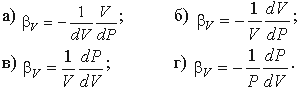 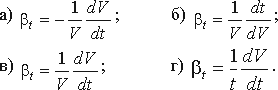 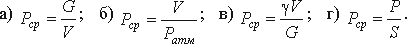 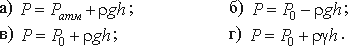 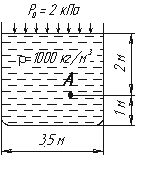 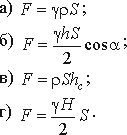 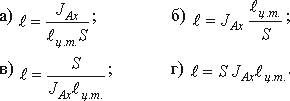 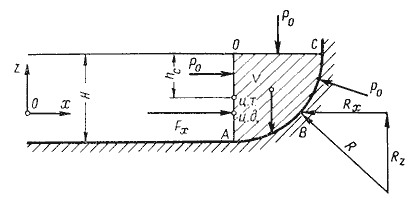 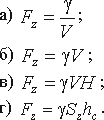 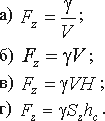 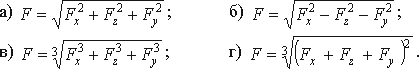 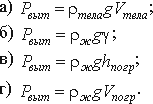 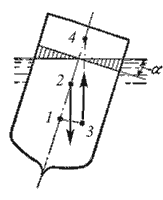 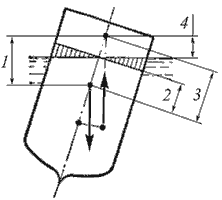 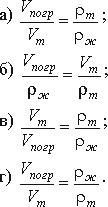 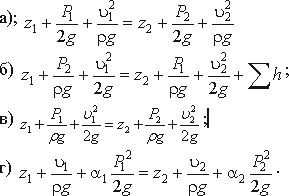 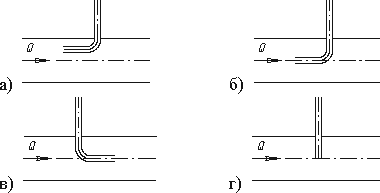 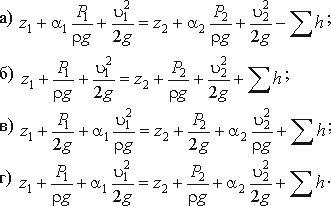 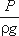 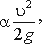 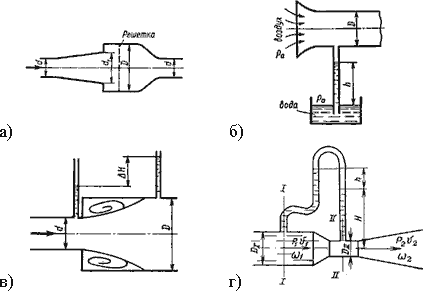 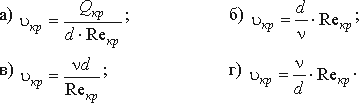 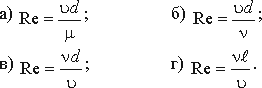 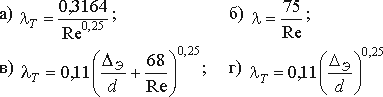 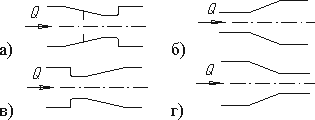 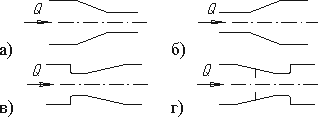 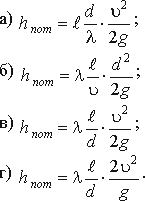 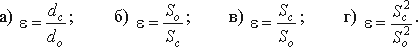 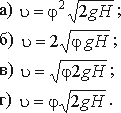 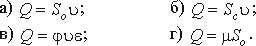 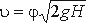 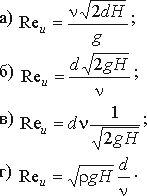 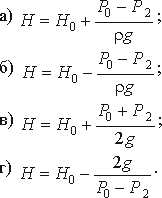 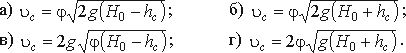 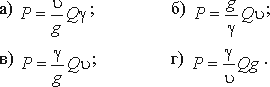 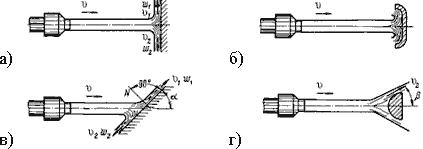 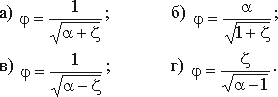 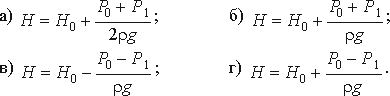 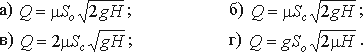 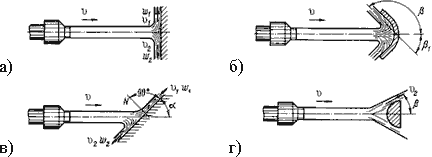 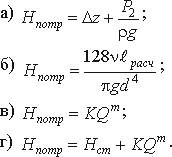 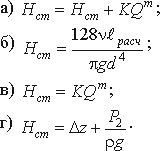 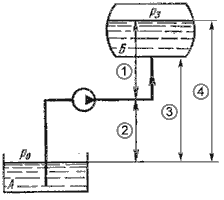 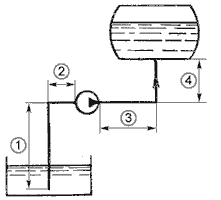 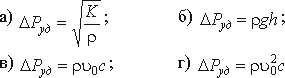 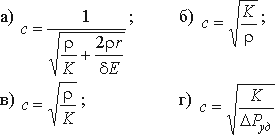 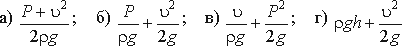 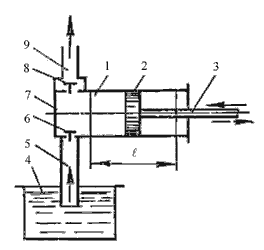 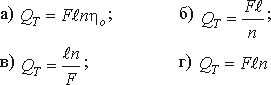 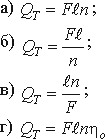 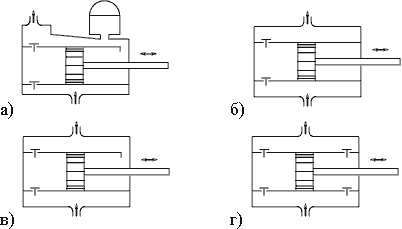 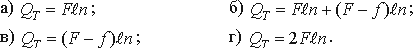 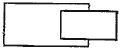 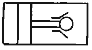 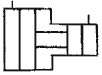 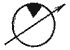 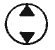 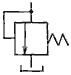 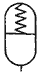 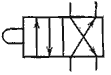 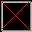 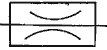 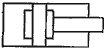 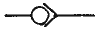 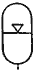 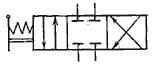 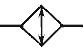 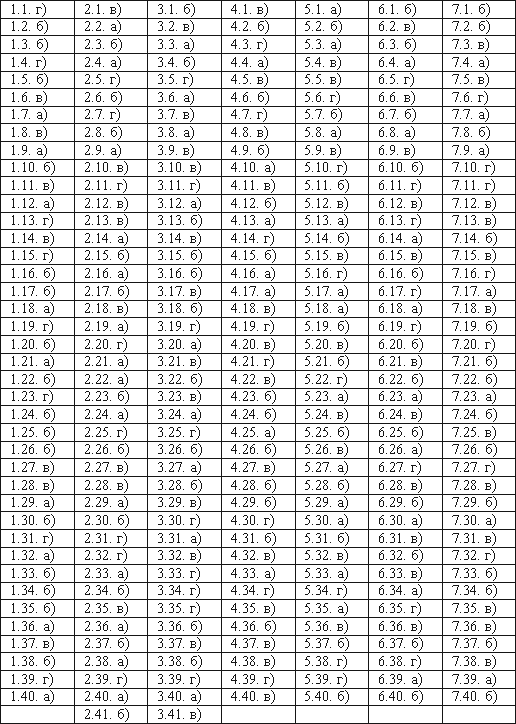 Ответ:
б1.1. Что такое гидромеханика?

(Г) наука о равновесии и движении жидкостей.

1.2. На какие разделы делится гидромеханика?

(Б) техническая механика и теоретическая механика;
1.3. Что такое жидкость?

(Б) физическое вещество, способное изменять форму под действием сил;
1.4. Какая из этих жидкостей не является капельной?

(Г) азот.

1.5. Какая из этих жидкостей не является газообразной?

(Б) ртуть;
1.6. Реальной жидкостью называется жидкость

(В) в которой присутствует внутреннее трение;
1.7. Идеальной жидкостью называется

(А) жидкость, в которой отсутствует внутреннее трение;
1.8. На какие виды разделяют действующие на жидкость внешние силы?

(В) массовые и поверхностные;
1.9. Какие силы называются массовыми?

(А) сила тяжести и сила инерции;
1.10. Какие силы называются поверхностными?

(Б) вызванные воздействием соседних объемов жидкости и воздействием других тел;
1.11. Жидкость находится под давлением. Что это означает?

(В) на жидкость действует сила;
1.12. В каких единицах измеряется давление в системе измерения СИ?

(А) в паскалях;
1.13. Если давление отсчитывают от абсолютного нуля, то его называют:

(Г) абсолютным.

1.14. Если давление отсчитывают от относительного нуля, то его называют:

(В) избыточным;

1.15. Если давление ниже относительного нуля, то его называют:

(Г) давление вакуума.

1.16. Какое давление обычно показывает манометр?

(Б) избыточное;
1.17. Чему равно атмосферное давление при нормальных условиях?

(Б) 100 кПа;

1.18. Давление определяется

(А) отношением силы, действующей на жидкость к площади воздействия;
1.19. Массу жидкости заключенную в единице объема называют

(Г) плотностью.

1.20. Вес жидкости в единице объема называют

(Б) удельным весом;
1.21. При увеличении температуры удельный вес жидкости

(А) уменьшается;.

1.22. Сжимаемость это свойство жидкости

(Б) изменять свой объем под действием давления;
1.23. Сжимаемость жидкости характеризуется

(Б) коэффициентом объемного сжатия.

1.24. Коэффициент объемного сжатия определяется по формуле (Б)



1.29. Вязкость жидкости это

(А) способность сопротивляться скольжению или сдвигу слоев жидкости;
1.30. Текучестью жидкости называется

(Б) величина обратная динамическому коэффициенту вязкости;
1.31. Вязкость жидкости не характеризуется

(Г) статическим коэффициентом вязкости.

1.32. Кинематический коэффициент вязкости обозначается греческой буквой

(А) ?;

1.33. Динамический коэффициент вязкости обозначается греческой буквой

(Б) ?;
1.34. В вискозиметре Энглера объем испытуемой жидкости, истекающего через капилляр равен

(Б) 200 см3;
1.35. Вязкость жидкости при увеличении температуры

(Б) уменьшается;
1.36. Вязкость газа при увеличении температуры

(А) увеличивается;
1.37. Выделение воздуха из рабочей жидкости называется

(В) пенообразованием;
1.38. При окислении жидкостей не происходит

(Б) увеличение вязкости;

1.39. Интенсивность испарения жидкости не зависит от

(Г) от объема жидкости.

1.40. Закон Генри, характеризующий объем растворенного газа в жидкости записывается в виде (1.24)

2.1. Как называются разделы, на которые делится гидравлика?

(В) гидростатика и гидродинамика;
2.2. Раздел гидравлики, в котором рассматриваются законы равновесия жидкости называется

(А) гидростатика;
2.3. Гидростатическое давление - это давление присутствующее

(Б) в покоящейся жидкости;
2.4. Какие частицы жидкости испытывают наибольшее напряжение сжатия от действия гидростатического давления?

(А) находящиеся на дне резервуара;
2.5. Среднее гидростатическое давление, действующее на дно резервуара равно

(Г) отношению веса жидкости к площади дна резервуара.

2.6. Первое свойство гидростатического давления гласит

(А) в любой точке жидкости гидростатическое давление перпендикулярно площадке касательной к выделенному объему и действует от рассматриваемого объема;
2.7. Второе свойство гидростатического давления гласит

(Г) гидростатическое давление неизменно во всех направлениях.

2.8. Третье свойство гидростатического давления гласит

(Б) гидростатическое давление в точке зависит от ее координат в пространстве;
2.9. Уравнение, позволяющее найти гидростатическое давление в любой точке рассматриваемого объема называется

(А) основным уравнением гидростатики;
2.10. Основное уравнение гидростатики позволяет

(В) определять давление в любой точке рассматриваемого объема;
2.11. Среднее гидростатическое давление, действующее на дно резервуара определяется по формуле (Г)



2.12. Основное уравнение гидростатического давления записывается в виде (В)



2.13. Основное уравнение гидростатики определяется

(В) суммой давления на внешней поверхности жидкости и давления, обусловленного весом вышележащих слоев;
2.14. Чему равно гидростатическое давление при глубине погружения точки, равной нулю

(А) давлению над свободной поверхностью;
2.15. "Давление, приложенное к внешней поверхности жидкости, передается всем точкам этой жидкости по всем направлениям одинаково"

(Б) это - закон Паскаля;
2.16. Закон Паскаля гласит

(А) давление, приложенное к внешней поверхности жидкости, передается всем точкам этой жидкости по всем направлениям одинаково;
2.17. Поверхность уровня - это

(Б) поверхность, во всех точках которой давление одинаково;

2.18. Чему равно гидростатическое давление в точке А ?


(В) 21,62 кПа;
2.19. Как приложена равнодействующая гидростатического давления относительно центра тяжести прямоугольной боковой стенки резервуара?

(А) ниже;
2.20. Равнодействующая гидростатического давления в резервуарах с плоской наклонной стенкой равна (Г)



2.21. Точка приложения равнодействующей гидростатического давления лежит ниже центра тяжести плоской боковой поверхности резервуара на расстоянии (А)



2.22. Сила гидростатического давления на цилиндрическую боковую поверхность по оси Оx равна (Г)




2.23. Сила гидростатического давления на цилиндрическую боковую поверхность по оси Oz равна (Б)




2.24. Равнодействующая гидростатического давления на цилиндрическую боковую поверхность равна (А)



2.25. Сила, действующая со стороны жидкости на погруженное в нее тело равна (Г)



2.26. Способность плавающего тела, выведенного из состояния равновесия, вновь возвращаться в это состояние называется (А)

(Б) остойчивостью;
2.27. Укажите на рисунке местоположение центра водоизмещения


(А) 1;
2.28. Укажите на рисунке метацентрическую высоту


(В) 3;

2.29. Для однородного тела, плавающего на поверхности справедливо соотношение (А)



2.30. Вес жидкости, взятой в объеме погруженной части судна называется

(Б) водоизмещением;
2.31. Водоизмещение - это

(Г) вес жидкости, взятой в объеме погруженной части судна.

2.32. Укажите на рисунке местоположение метацентра


(Г) 4.

2.33. Если судно возвращается в исходное положение после действия опрокидывающей силы, метацентрическая высота

(А) имеет положительное значение;
2.34. Если судно после воздействия опрокидывающей силы продолжает дальнейшее опрокидывание, то метацентрическая высота

(Б) имеет отрицательное значение;
2.35. Если судно после воздействия опрокидывающей силы не возвращается в исходное положение и не продолжает опрокидываться, то метацентрическая высота

(В) равна нулю;

2.36. По какому критерию определяется способность плавающего тела изменять свое дальнейшее положение после опрокидывающего воздействия

(А) по метацентрической высоте;
2.37. Проведенная через объем жидкости поверхность, во всех точках которой давление одинаково, называется

(Б) поверхностью уровня;
2.38. Относительным покоем жидкости называется

(А) равновесие жидкости при постоянном значении действующих на нее сил тяжести и инерции;


3.1. Площадь поперечного сечения потока, перпендикулярная направлению движения называется

(Б) живым сечением;


3.2. Часть периметра живого сечения, ограниченная твердыми стенками называется

(В) смоченный периметр;
3.3. Объем жидкости, протекающий за единицу времени через живое сечение называется

(А) расход потока;
3.4. Отношение расхода жидкости к площади живого сечения называется

(Б) средняя скорость потока;
3.5. Отношение живого сечения к смоченному периметру называется

(Г) гидравлический радиус потока.

3.6. Если при движении жидкости в данной точке русла давление и скорость не изменяются, то такое движение называется

(А) установившемся;
3.7. Движение, при котором скорость и давление изменяются не только от координат пространства, но и от времени называется

(В) неустановившимся;
3.8. Расход потока обозначается латинской буквой

(А) Q;
3.9. Средняя скорость потока обозначается буквой

(В) ?;
3.10. Живое сечение обозначается буквой

(В) ?;

3.11. При неустановившемся движении, кривая, в каждой точке которой вектора скорости в данный момент времени направлены по касательной называется

(В) струйка тока;
3.12. Трубчатая поверхность, образуемая линиями тока с бесконечно малым поперечным сечением называется

(А) трубка тока;
3.13. Элементарная струйка - это

(Б) часть потока, заключенная внутри трубки тока;
3.14. Течение жидкости со свободной поверхностью называется

(В) безнапорное;
3.15. Течение жидкости без свободной поверхности в трубопроводах с повышенным или пониженным давлением называется

(Б) напорное;
3.16. Уравнение неразрывности течений имеет вид

(Б) ?1?1 = ?2?2 = const;
3.17. Уравнение Бернулли для идеальной жидкости имеет вид (В)


3.18. На каком рисунке трубка Пито установлена правильно (Б)



3.19. Уравнение Бернулли для реальной жидкости имеет вид (Г)



3.20. Член уравнения Бернулли, обозначаемый буквой z, называется

(А) геометрической высотой;
3.21. Член уравнения Бернулли, обозначаемый выражением называется

(В) пьезометрической высотой;
3.22. Член уравнения Бернулли, обозначаемый выражением называется

(Б) скоростной высотой;
3.23. Уравнение Бернулли для двух различных сечений потока дает взаимосвязь между

(В) давлением, скоростью и геометрической высотой;
3.24. Коэффициент Кориолиса в уравнении Бернулли характеризует

(А) режим течения жидкости;
3.25. Показание уровня жидкости в трубке Пито отражает

(В) скоростную энергию;
3.26. Потерянная высота характеризует

(Б) степень сопротивления трубопровода;
3.27. Линейные потери вызваны

(А) силой трения между слоями жидкости;
3.28. Местные потери энергии вызваны

(Б) наличием местных сопротивлений;

3.29. На участке трубопровода между двумя его сечениями, для которых записано уравнение Бернулли можно установить следующие гидроэлементы

(В) фильтр, кран, диффузор, колено;
3.30. Укажите правильную запись

(Г) hлин = hпот - hмест.

3.31. Для измерения скорости потока используется

(А) трубка Пито;
3.32. Для измерения расхода жидкости используется

(В) расходомер Вентури;
3.33. Укажите, на каком рисунке изображен расходомер Вентури (Г)



3.34. Установившееся движение характеризуется уравнениями

(Г)? = f(x, y, z); P = ?(x, y, z)

3.35. Расход потока измеряется в следующих единицах

(Г) мі/с.

3.36. Для двух сечений трубопровода известны величины P1, ?1, z1 и z2. Можно ли определить давление P2 и скорость потока ?2?

3.37. Неустановившееся движение жидкости характеризуется уравнением

(В)? = f(x, y, z, t); P = ?(x, y, z, t)
3.38. Значение коэффициента Кориолиса для ламинарного режима движения жидкости равно


(Б) 2;
3.39. Значение коэффициента Кориолиса для турбулентного режима движения жидкости равно

(Г) 1.

3.40. По мере движения жидкости от одного сечения к другому потерянный напор

(А) увеличивается;
3.41. Уровень жидкости в трубке Пито поднялся на высоту H = 15 см. Чему равна скорость жидкости в трубопроводе

(В) 1,72 м/с;


4.1. Гидравлическое сопротивление это

(В) сопротивление трубопровода, которое сопровождается потерями энергии жидкости;
4.2. Что является источником потерь энергии движущейся жидкости?

(Б) вязкость;.

4.3. На какие виды делятся гидравлические сопротивления?

(Г) местные и линейные.

4.4. Влияет ли режим движения жидкости на гидравлическое сопротивление

(А) влияет;
4.5. Ламинарный режим движения жидкости это

(В) режим, при котором жидкость сохраняет определенный строй своих частиц;
(Б) можно, если известны диаметры d1 и d2;
4.6. Турбулентный режим движения жидкости это

(Б) режим, при котором частицы жидкости перемещаются в трубопроводе бессистемно;
4.7. При каком режиме движения жидкости в трубопроводе пульсация скоростей и давлений не происходит?

(Г) при ламинарном.

4.8. При каком режиме движения жидкости в трубопроводе наблюдается пульсация скоростей и давлений в трубопроводе?

(В) при турбулентном;
4.9. При ламинарном движении жидкости в трубопроводе наблюдаются следующие явления

(Б) отсутствие пульсации скоростей и давлений;

4.10. При турбулентном движении жидкости в трубопроводе наблюдаются следующие явления

(А) пульсация скоростей и давлений;
4.11. Где скорость движения жидкости максимальна при турбулентном режиме?

(В) может быть максимальна в любом месте;
4.12. Где скорость движения жидкости максимальна при ламинарном режиме?

(Б) в центре трубопровода;
4.13. Режим движения жидкости в трубопроводе это процесс

(А) обратимый;

4.14. Критическая скорость, при которой наблюдается переход от ламинарного режима к турбулентному определяется по формуле (Г)



4.15. Число Рейнольдса определяется по формуле (Б)



4.16. От каких параметров зависит значение числа Рейнольдса?

(А) от диаметра трубопровода, кинематической вязкости жидкости и скорости движения жидкости;
4.17. Критическое значение числа Рейнольдса равно

(А) 2300;
4.18. При Re > 4000 режим движения жидкости

(В) турбулентный;
4.19. При Re < 2300 режим движения жидкости

(Г) ламинарный.

4.20. При 2300 < Re < 4000 режим движения жидкости

(В) переходный;
4.21. Кавитация это

(Г) изменение агрегатного состояния жидкости при движении в закрытых руслах, связанное с местным падением давления.

4.22. Какой буквой греческого алфавита обозначается коэффициент гидравлического трения?

(В) ?;

4.23. По какой формуле определяется коэффициент гидравлического трения для ламинарного режима? (Б)



4.24. На сколько областей делится турбулентный режим движения при определении коэффициента гидравлического трения?

(Б) на три;
4.25. От чего зависит коэффициент гидравлического трения в первой области турбулентного режима?

(А) только от числа Re;
4.26. От чего зависит коэффициент гидравлического трения во второй области турбулентного режима?

(Б) от числа Re и шероховатости стенок трубопровода;
4.27. От чего зависит коэффициент гидравлического трения в третьей области турбулентного режима?

(В) только от шероховатости стенок трубопровода;
4.28. Какие трубы имеют наименьшую абсолютную шероховатость?

(Б) стеклянные;
4.29. Укажите в порядке возрастания абсолютной шероховатости материалы труб.

(Б) стекло, медь, сталь, чугун;
4.30. На каком рисунке изображен конфузор (Г)



4.31. На каком рисунке изображен диффузор (Б)



4.32. Что такое сопло? (В)

(В) конфузор с плавно сопряженными цилиндрическими и коническими частями;
4.33. Что является основной причиной потери напора в местных гидравлических сопротивлениях

(А) наличие вихреобразований в местах изменения конфигурации потока;
4.34. Для чего служит номограмма Колбрука-Уайта?

(Г) для определения коэффициента гидравлического трения.

4.35. С помощью чего определяется режим движения жидкости?

(В) по числу Рейнольдса;
4.36. Для определения потерь напора служит

(Б) формула Вейсбаха-Дарси;
4.37. Для чего служит формула Вейсбаха-Дарси?

(В) для определения потерь напора;
4.38. Укажите правильную запись формулы Вейсбаха-Дарси (В)



4.39. Теорема Борда гласит

(Г) потеря напора при внезапном расширении русла равна скоростному напору, определенному по разности скоростей между первым и вторым сечением.

4.40. Кавитация не служит причиной увеличения

(В) КПД гидромашин;


5.1. При истечении жидкости из отверстий основным вопросом является

(А) определение скорости истечения и расхода жидкости;
5.2. Чем обусловлено сжатие струи жидкости, вытекающей из резервуара через отверстие

(Б) движением жидкости к отверстию от различных направлений;
5.3. Что такое совершенное сжатие струи?

(А) наибольшее сжатие струи при отсутствии влияния боковых стенок резервуара и свободной поверхности;

5.4. Коэффициент сжатия струи характеризует

(В) степень сжатия струи;
5.5. Коэффициент сжатия струи определяется по формуле (В)



5.6. Скорость истечения жидкости через отверстие равна (Г)



5.7. Расход жидкости через отверстие определяется как (Б)



5.8. В формуле для определения скорости истечения жидкости через отверстие буквой ? обозначается

(А) коэффициент скорости;
5.9. При истечении жидкости через отверстие произведение коэффициента сжатия на коэффициент скорости называется

(В) коэффициентом расхода;
5.10. В формуле для определения скорости истечения жидкости через отверстие буквой H обозначают

(Г) напор жидкости.

5.11. Число Рейнольдса при истечении струи через отверстие в резервуаре определяется по формуле (Б)



5.12. Изменение формы поперечного сечения струи при истечении её в атмосферу называется (В)

(В) инверсией;
5.13. Инверсия струй, истекающих из резервуаров, вызвана

(А) действием сил поверхностного натяжения;
5.14. Что такое несовершенное сжатие струи?

(Б) сжатие струи при влиянии боковых стенок резервуара;.

5.15. Истечение жидкости под уровень это

(В) истечение жидкости в пространство, заполненное той же жидкостью;

5.16. Скорость истечения жидкости через затопленное отверстие определяется по формуле (Г)



5.17. Напор жидкости H, используемый при нахождении скорости истечения жидкости через затопленное отверстие, определяется по формуле (Б)



5.18. Внешним цилиндрическим насадком при истечении жидкости из резервуара называется

(А) короткая трубка длиной, равной неск. диаметрам без закругления входной кромки;
5.19. При истечении жидкости через внешний цилиндрический насадок струя из насадка выходит с поперечным сечением, равным поперечному сечению самого насадка. Как называется этот режим истечения?

(Б) безотрывный;
5.20. Укажите способы изменения внешнего цилиндрического насадка, не способствующие улучшению его характеристик.

(В) устройство конического входа в виде диффузора;
5.21. Опорожнение сосудов (резервуаров) это истечение через отверстия и насадки

(Б) при переменном напоре;
5.22. Из какого сосуда за единицу времени вытекает больший объем жидкости (сосуды имеют одинаковые геометрические характеристики)?


(Г) сосуд с увеличивающимся напором.

5.23. Скорость истечения жидкости из-под затвора в горизонтальном лотке определяется (А)



5.24. Давление струи жидкости на ограждающую площадку определяется по формуле (В)



5.25. В каком случае давление струи на площадку будет максимальным (Б)



5.26. На сколько последовательных частей разбивается свободная незатопленная струя?

(В) на три;

5.27. Укажите верную последовательность составных частей свободной незатопленной струи

(А) компактная, раздробленная, распыленная;
5.28. С увеличением расстояния от насадка до преграды давление струи

(Б) уменьшается;
5.29. В каком случае скорость истечения из-под затвора будет больше?

(А) при истечении через незатопленное отверстие;
5.30. Коэффициент сжатия струи обозначается греческой буквой

(А) ?;

5.31. Коэффициент расхода обозначается греческой буквой

(Б) ?;
5.32. Коэффициент скорости обозначается буквой

5.33. Коэффициент скорости определяется по формуле (А)



5.34. Напор жидкости H, используемый при нахождении скорости истечения жидкости в воздушное пространство определяется по формуле (Г)



5.35. Расход жидкости при истечении через отверстие равен (А)



5.36. Во сколько раз отличается время полного опорожнения призматического сосуда с переменным напором по сравнению с истечением того же объема жидкости при постоянном напоре?

(В) в 2 раза больше;
5.37. Напор H при истечении жидкости при несовершенном сжатии струи определяется

(Б) суммой пьезометрического и скоростного напоров;
5.38. Диаметр отверстия в резервуаре равен 10 мм, а диаметр истекающей через это отверстие струи равен 8 мм. Чему равен коэффициент сжатия струи?

(Г) 0,8.

5.39. В каком случае давление струи на площадку будет минимальным (Г)



5.40. Из резервуара через отверстие происходит истечение жидкости с турбулентным режимом. Напор H = 38 см, коэффициент сопротивления отверстия ? = 0,6. Чему равна скорость истечения жидкости?

(Б) 1,69 м/с;


(В) ?;

6.1. Что такое короткий трубопровод?

(Б) трубопровод, в котором местные потери напора превышают 5…10% потерь напора по длине;
6.2. Что такое длинный трубопровод?

(В) трубопровод, в котором местные потери напора меньше 5…10% потерь напора по длине;
6.3. На какие виды делятся длинные трубопроводы?

(Б) на простые и сложные;
6.4. Какие трубопроводы называются простыми?

(А) последовательно соединенные трубопроводы одного или различных сечений без ответвлений;

6.5. Какие трубопроводы называются сложными?

(Г) трубопроводы, образующие систему труб с одним или несколькими ответвлениями.

6.6. Что такое характеристика трубопровода?

(В) зависимость суммарной потери напора от расхода;
6.7. Статический напор Hст это:

(Б) сумма геометрической высоты ?z и пьезометрической высоты в конечном сечении трубопровода;
6.8. Если для простого трубопровода записать уравнение Бернулли, то пьезометрическая высота, стоящая в левой части уравнения называется

(А) потребным напором;
6.9. Кривая потребного напора отражает

(В) зависимость потребного напора от расхода;

6.10. Потребный напор это

(Б) напор, который нужно сообщить системе для достижения необходимого давления и расхода в конечном сечении;
6.11. При подаче жидкости по последовательно соединенным трубопроводам 1, 2, и 3 расход жидкости в них

(Г) Q = Q1 = Q2 = Q3.

6.12. При подаче жидкости по последовательно соединенным трубопроводам 1, 2, и 3 общая потеря напора в них

(В) ?h = ?h1 + ?h2 + ?h3;
6.13. При подаче жидкости по параллельно соединенным трубопроводам 1, 2, и 3 расход жидкости в них

(Г) Q = Q1 + Q2 + Q3;

6.14. При подаче жидкости по параллельно соединенным трубопроводам 1, 2, и 3 общая потеря напора в них

(А) ?h1 = ?h2 = ?h3.
6.15. Разветвленный трубопровод это

(В) совокупность нескольких простых трубопроводов, имеющих одно общее сечение - место разветвления;
6.16. При подаче жидкости по разветвленным трубопроводам 1, 2, и 3 расход жидкости

(Б) Q = Q1 + Q2 + Q3;
6.17. Потребный напор определяется по формуле (Г)



6.18. Если статический напор Hст < 0, значит жидкость

(А) движется в полость с пониженным давлением;
6.19. Статический напор определяется по формуле (Г)



6.20. Трубопровод, по которому жидкость перекачивается из одной емкости в другую называется

(Б) разомкнутым;
6.21. Трубопровод, по которому жидкость циркулирует в том же объеме называется

(В) замкнутый;
6.22. Укажите на рисунке геометрическую высоту всасывания (Б) 2



6.23. Укажите на рисунке геометрическую высоту нагнетания



(А) 1;
6.24. Укажите на рисунке всасывающий трубопровод



(В) 1+2;
6.25. Укажите на рисунке напорный трубопровод



(Б) 3+4;
6.26. Правило устойчивой работы насоса гласит

(А) при установившемся течении жидкости в трубопроводе насос развивает напор, равный потребному;
6.27. Характеристикой насоса называется

(Г) зависимость напора, создаваемого насосом Hнас от его подачи при постоянной частоте вращения вала.

6.28. Метод расчета трубопроводов с насосной подачей заключается

(В) в совместном построении на одном графике кривых потребного напора и характеристики насоса с последующим нахождением точки их пересечения;
6.29. Точка пересечения кривой потребного напора с характеристикой насоса называется

(Б) рабочей точкой;
6.30. Резкое повышение давления, возникающее в напорном трубопроводе при внезапном торможении рабочей жидкости называется

(А) гидравлическим ударом;
6.31. Повышение давления при гидравлическом ударе определяется по формуле (В)



6.32. Скорость распространения ударной волны при абсолютно жестких стенках трубопровода (Б)



6.33. Инкрустация труб это

(В) образование отложений в трубах;
6.34. Ударная волна при гидравлическом ударе это

(А) область, в которой происходит увеличение давления;
6.35. Затухание колебаний давления после гидравлического удара происходит за счет

(Г) потерь энергии жидкости на преодоление сил трения и ухода энергии в резервуар.

6.36. Скорость распространения ударной волны в воде равна

(В) 1435 м/с;
6.37. Энергия насоса на выходе при известном давлении и скорости жидкости определится как (Б)



6.38. Характеристика последовательного соединения нескольких трубопроводов определяется

(Г) сложением ординат характеристик каждого трубопровода.

6.39. Система смежных замкнутых контуров с отбором жидкости в узловых точках или непрерывной раздачей жидкости на отдельных участках называется

(А) сложным кольцевым трубопроводом;
6.40. Если статический напор Hст > 0, значит жидкость

(Б) движется в полость с повышенным давлением;


7.1. Гидравлическими машинами называют

(Б) машины, которые сообщают проходящей через них жидкости механическую энергию, либо получают от жидкости часть энергии и передают ее рабочим органам;
7.2. Гидропередача - это

(Б) система, основное назначение которой является передача механической энергии от двигателя к исполнительному органу посредством рабочей жидкости;
7.3. Какая из групп перечисленных преимуществ не относится к гидропередачам?

(Г) безопасность работы, надежная смазка трущихся частей, легкость включения и выключения, свобода расположения осей и валов приводимых агрегатов.

7.4. Насос, в котором жидкость перемещается под действием центробежных сил, называется

(А) лопастной центробежный насос;
7.5. Осевые насосы, в которых положение лопастей рабочего колеса не изменяется называется

(В) жестколопастным;
7.6. В поворотно-лопастных насосах поворотом лопастей регулируется

(Г) подача жидкости.

7.7. Поршневые насосы по типу вытеснителей классифицируют на

(А) плунжерные, поршневые и диафрагменные;
7.8. На рисунке изображен поршневой насос простого действия. Укажите неправильное обозначение его элементов.


(Б) 2 - поршень, 4 - расходный резервуар, 6 - нагнетательный клапан;
7.9. Объемный КПД насоса - это

(А) отношение его действительной подачи к теоретической;
7.10. Теоретическая подача поршневого насоса простого действия (Г)



7.11. Действительная подача поршневого насоса простого действия (Г)



7.12. В поршневом насосе простого действия одному обороту двигателя соответствует

(В) два хода поршня;
7.13. Неполнота заполнения рабочей камеры поршневых насосов

(В) снижает действительную подачу насоса;
7.14. В поршневом насосе двойного действия одному ходу поршня соответствует

(Б) процесс всасывания и нагнетания;
7.15. В поршневом насосе простого действия одному ходу поршня соответствует

(В) процесс всасывания или нагнетания;
7.16. На каком рисунке изображен поршневой насос двойного действия? (Г)



7.17. Теоретическая подача дифференциального поршневого насоса определяется по формуле (А)



7.18. Наибольшая и равномерная подача наблюдается у поршневого насоса

(Г)дифференциального действия.

7.19. Индикаторная диаграмма поршневого насоса это

(Б) график изменения давления в цилиндре за один полный оборот кривошипа;
7.20. Индикаторная диаграмма позволяет

(Г) диагностировать техническое состояние насоса.

7.21. Мощность, которая передается от приводного двигателя к валу насоса называется

(Б) подведенная мощность;
7.22. Мощность, которая отводится от насоса в виде потока жидкости под давлением называется

(Б) полезная мощность;
7.23. Объемный КПД насоса отражает потери мощности, связанные

(А) с внутренним перетечками жидкости внутри насоса через зазоры подвиых эл-в

7.24. Механический КПД насоса отражает потери мощности, связанные

(Б) с возникновением силы трения между подвижными элементами насоса;
7.25. Гидравлический КПД насоса отражает потери мощности, связанные

(В) с деформацией потока рабочей жидкости в насосе и с трением жидкости о стенки гидроаппарата;
7.26. Какой гидравлический элемент изображен на рисунке?


(Б) гидроцилиндр плунжерный;
7.27. Какой гидравлический элемент изображен на рисунке?


(Г) гидрозамок.

7.28. Какой гидравлический элемент изображен на рисунке?


(В) гидропреобразователь;

7.29. Какой гидравлический элемент изображен на рисунке?


(Б) гидромотор регулируемый;

7.30. Какой гидравлический элемент изображен на рисунке?


(А) гидронасос реверсивный;
7.31. Какой гидравлический элемент изображен на рисунке?


(В) клапан напорный;

7.32. Какой гидравлический элемент изображен на рисунке?


(Г) гидроаккумулятор пружинный.

7.33. Какой гидравлический элемент изображен на рисунке?


(Б) гидрораспределитель четырехлинейный двухпозиционный;.

7.34. Какой гидравлический элемент изображен на рисунке?


(Б) фильтр;


7.35. Какой гидравлический элемент изображен на рисунке?


(В) дроссель настраиваемый;
7.36. Какой гидравлический элемент изображен на рисунке?


(В) гидроцилиндр с торможением в конце хода;
7.37. Какой гидравлический элемент изображен на рисунке?


(Б) клапан обратный;
7.38. Какой гидравлический элемент изображен на рисунке?


(В) гидроаккумулятор пневмогидравлический;

7.39. Какой гидравлический элемент изображен на рисунке?


(А) гидрораспределитель четырехлинейный трехпозиционный;


7.40. Какой гидравлический элемент изображен на рисунке?


(Б) теплообменник;
